 STRUTTURA DIDATTICA SPECIALE DI LINGUE E LETTERATURE STRANIERE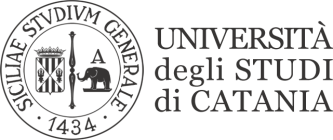                                                                  RAGUSAFILOLOGIA GIAPPONESE (LM37-LM39)Mario TALAMORISULTATI PROVA INTERCORSODATA PUBBLICAZIONE16/04/20MatricolaTest 1 (16/04/20)Test 1 (16/04/20)Y6300019196/100100001145193/100Y6300019399/100100001145592/100